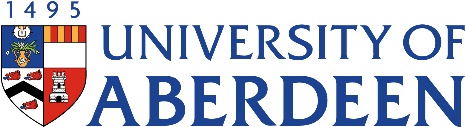 TO BE COMPLETED AND RETURNED BY MONDAY 25 NOVEMBER 2019UNIVERSITY OF ABERDEENSPECIAL HONORARY GRADUATION CEREMONY: TUESDAY 14TH JANUARY 2020To:  ACADMIC SERVICES, REGISTRY, S17 Edward Wright Building, King’s College Aberdeen AB24 3QYEmail: specialceremony@abdn.ac.ukSPECIAL HONORARY GRADUATION CEREMONYPlease tick () to indicate whether you intend to join the Academic Procession and whether you require a spouse/guest ticket:I understand that, because of the restricted seating available, it may not be possible to accommodate all applications for guest tickets.ACADEMIC DRESSIf you wish to order academic dress free of charge, please provide the following details:- Do you require full academic dress i.e. gown, hood and hat?	YES/NOMale/Female [this information is required as academic dress e.g. style of hat may vary between sexes]FROM:Name and Title:School/Address*:(e.g. Dr J Smith)*This is where information, etc. will be sent to.(e.g. Dr J Smith)*This is where information, etc. will be sent to.(e.g. Dr J Smith)*This is where information, etc. will be sent to.(e.g. Dr J Smith)*This is where information, etc. will be sent to.E-mail Address:Grade of Post/Title:Date of Appointment to Present Grade:Member of Business Committee:Honorary Graduate:Established Chairs:Emeritus Professor:Member of Court:Member of Senate:I intend to ProcessI intend to ProcessI intend to ProcessI wish to attend but not ProcessI wish to attend but not ProcessI wish to attend but not ProcessI require a Spouse/ Guest TicketI require a Spouse/ Guest TicketI require a Spouse/ Guest TicketTuesday 14 January 2020Tuesday 14 January 2020Full name and title of guestUniversity/Institution that granted your award:Year of Award:Degree/Award (e.g. MSc):Faculty/Subject (e.g. Science):If NO, tick to indicate which parts you require:GownHatHoodHeight: (Metric e.g. 1.75 or Feet and Inches e.g. 5’ 9”):Hat Size:  (Hat Size e.g. 7 or 22.5 Inches or Metric e.g. 57cm):